ИНФОРМАЦИОННЫЙ ОТЧЕТМУНИЦИПАЛЬНОГО БЮДЖЕТНОГО УЧРЕЖДЕНИЯ КУЛЬТУРЫ «РАЙОННЫЙ ДОМ КУЛЬТУРЫ ТАЦИНСКОГО РАЙОНА»ЗА 2018 ГОДСт. Тацинская2018 годСостояние сети культурно-досуговых учреждений муниципального образования по состоянию на  01.01.2018 г.:           В муниципальном бюджетном учреждении культуры «Районный дом культуры Тацинского района» два структурных подразделения - методический кабинет и агиткультбригада.Оба этих подразделения находятся в здании МБУК «РДК Тацинского района», расположены по адресу: Тацинский район, ст. Тацинская, ул. Ленина, 78.Структура МБУК «РДК Тацинского района»Согласно штатного расписания в МБУК «РДК Тацинского района» входит 24,75  штатных единиц. Штатных работников 24 человека.В числе трудностей кадровой политики МБУК «РДК Тацинского района», нехватка молодых специалистов, требуется рабочий сцены. Работа по укреплению материальной базы: - перечень зданий, отремонтированных в течение 2018 года, в том числе за счет муниципального бюджета, - перечень имущества, приобретенного для клубных учреждений.Здание МБУК «РДК Тацинского района» пущено в эксплуатацию в 1938 году.Здание одноэтажное, кирпичное, перекрытия деревянные. В здании расположены залы, коридоры, кабинеты и подсобные помещения. Имеется летняя танцевальная площадка. Число помещений всего - 10, число зрительных залов после капитального ремонта – 0 , число мест, в зрительном зале – 375, число досуговых помещений – 5, площадь, занимаемая ими  - 201,2 кв. м.Число персональных компьютеров – 8 , наличие доступа в Интернет – 8. 2/3 доли здания районного дома культуры  - помещения Дома культуры  площадью 1311 кв. м.Здания присоединившихся в сентябре 2018 года:Гремучанского клуба запущено в эксплуатацию в 1966 году площадью 111кв.м.;Здание Карповообрывского клуба запущено в эксплуатацию в 1960 году, площадью 109,4 кв. м.;Здание Быстрореченского клуба запущено в эксплуатацию в 1980 году, площадью 275,2 кв. м.;Здание Фоминского клуба запущено в эксплуатацию в 1903 году, площадью 146,3 кв. м.;Здание Клуба Сухая Балка запущено в эксплуатацию в 1982 году, площадью 127,3 кв. м.;В 2018 году удалось улучшить материально-техническую базу МБУК «РДК Тацинского района». Так из бюджетных и внебюджетных средств МБУК «РДК Тацинского района» в 2018 году на улучшение материально-технической базы было израсходовано 354,164 тыс. руб. На эти денежные средства была приобретена оргтехника, костюмы, мебель, дверь металлическая, звуковая карта, сувениры для конкурсов и фестивалей, осуществлялся ремонт трубы и покупка котла и много другое.Из резервного фонда Администрации Тацинского района были выделены денежные средства в размере 141267,92 руб. Из областного бюджета, на строительство газовой котельной было выделено 4344071,0 руб.Исполнение Программы (или раздела программы) развития культуры (№ документа ее утверждающего).Муниципальное задание МБУК «РДК Тацинского района» на 2018 год и на плановый период 2019, 2020 годов, на услуги, оказываемые за счёт бюджетных средств, утверждено приказам Отдела культуры, спорта и молодежной политики Администрации Тацинского района.  (Муниципальное задание прилагается).Информация о выполнении плановых показателей муниципального задания на 2018 годНа основании данной таблицы видно, что:по количеству проведённых мероприятий выполнение к плану составило 160 %; по количеству подготовленных методических рекомендаций выполнение к плану составило 100%;по числу посетителей мероприятий выполнение составило 100 %;доля учреждений культуры, охваченных методическим сопровождением, составила 100%;уровень удовлетворенности населения культурной жизнью в Тацинском районе составляет 80%. По количеству клубных формирований выполнение к плану составило-118 %Плановые показатели муниципального задания на 2018 год составляют:Предоставление консультационных и методических услугКоличество отчетов, составленных по результатам работы – 7;Количество разработанных документов – 7.Организация мероприятий (смотры, конкурсы)Количество проведенных мероприятий – 17;Количество участников мероприятий – 1 723.Организация мероприятий (фестивали)Количество проведенных мероприятий – 16;Количество участников мероприятий – 2 560.Организация мероприятий (народные гуляния, праздники, торжественные мероприятия, памятные даты)Количество проведенных мероприятий – 601;Количество участников мероприятий (в соответствии с планом мероприятий («дорожной картой») – 242 715.Организация деятельности клубных формирований и формирований самодеятельного народного творчества.Количество клубных формирований – 33.Инновационные формы культурно-массовой работы в 2018 году.Время и общество ставит перед работниками культуры задачи по обновлению форм и методов работы. Основная цель МБУК «Районный Дом культуры Тацинского района» – привлечение жителей к нашим мероприятиям, увлекая новшествами. 30 апреля 2018 года ярко, динамично, шумно и весело, на ипподроме станицы Тацинской во второй раз прошел этнографический, конно – спортивный праздник имени казака И.Н. Ткачева «Тацинские Шермиции».  В отличие от прошлого года программа игр расширилась, стала разнообразней, интересней и сложней. Конкурсы проводились и для мужчин, и для женщин, достигших возраста 18 лет.  Чего стоил один 5-ти этапный конкурс «Шермиции», где участники состязались в рубке полосы мишеней, метании камня (гири), стрельбе из пневматической винтовки, борьбе «на ломка», также был бой на тямбарах. В женской конкурсной программе были свои интересные задания: «Белоручка», «Берегиня», «Интеллектуальный» и «Хозяюшка».   Каждое поселение района разбило свой походный стан, среди которых тоже проводился конкурс на самый гостеприимный, «В гостях у казака!». Зрителей угощали вкусной ухой, жареной рыбой, узваром, чаем, развлекали, как могли, поскольку оценивали идеи станов именно зрители – независимое жюри.	      Первый заместитель Главы Тацинского района Павел Алексеевич Колбасин выступил с приветственным словом перед участниками соревнований и гостями мероприятия, а в конце праздника наградил победителей дипломами и памятными сувенирами. Также в рамках мероприятия прошли скачки на Приз «Открытия сезона» и Приз «Абсолютный чемпион». Победители были награждены дипломами и кубками.  Украсили программу соревнований яркие номера художественной самодеятельности в исполнении лучших коллективов Тацинского района.Не сдает своих позиций Межрайонный фестиваль казачьей культуры «Три Спаса на Дону». В 2018 году к нам присоединился Чернышковский район Волгоградской области. Всегда новый, всегда интересный он собирает тысячи зрителей со всего Тацинского района и не только. Дети и взрослые смогли в этот день найти себе развлечение и занятие по вкусу. Множество фото зон, мастер – классы, выставки и ярмарка меда, яблок и хлебобулочных изделий. А чего стоил стол «Полна чаша», на котором были представлены вкуснейшие блюда казачьей кухни! Гимном фестиваля стала песня «Славим Платова Героя!», которую исполнили все участники фестиваля. Яркий, живой шумный карнавал баловал всех до позднего вечера,  и дал много новых, интересных идей для творчества и гостям и хозяевам фестиваля!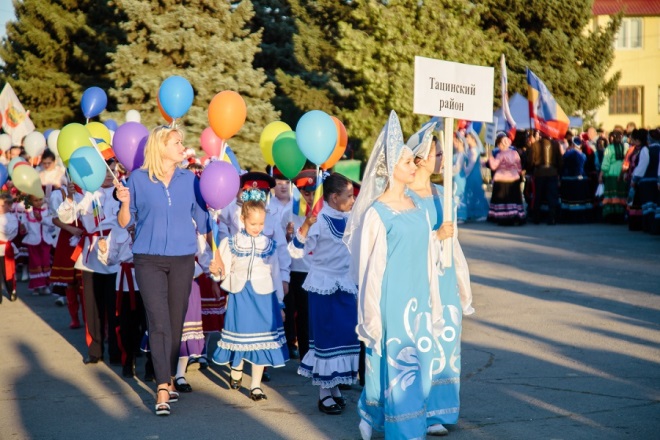 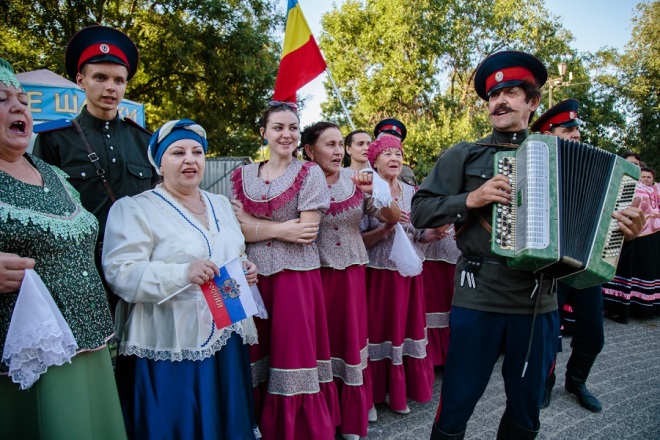 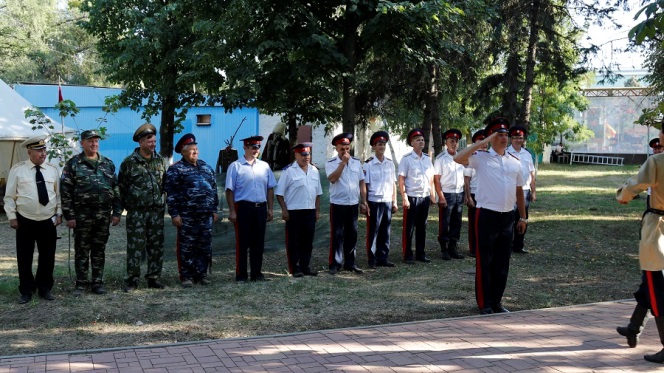 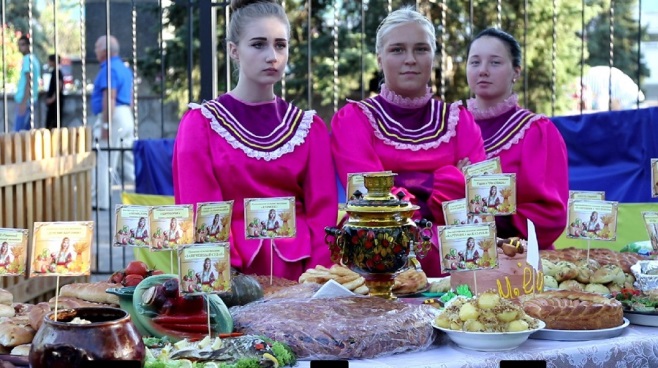 В декабре 2018 года в Тацинском районе прошел ряд мероприятий, посвященных годовщине подвига 24-го танкового корпуса генерал-лейтенанта Баданова. Подвига, который стал одной из самых главных страниц нашей военной истории – 76-летие Тацинского танкового рейда! Рейда, который стал переломным моментом в операции «Малый Сатурн» 1942-1943 гг.На территории Тацинского района с 16 по 24 декабря, были проведены: беседы со школьниками, акции, конкурсы рисунков и фото - конкурсы, экскурсии по Тацинскому историко-краеведческому музею и др.24 декабря у мемориала «Прорыв» прошел торжественный митинг и возложение цветов и гирлянд в память о воинах 24-го танкового корпуса.   Далее для гостей Тацинского района была организована экскурсия по залам историко-краеведческого музея.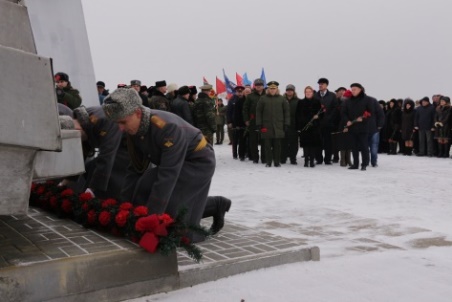         «С Юбилеем по району». С концертной программой под таким названием, посвященной 80 летию Тацинского Районного Дома культуры, сотрудники нашего удивительного Дома завершили 2018 и встретят 2019 год!         С яркой, талантливой, динамичной концертной программой, которая состояла из лучших номеров, номеров призеров, лауреатов мы проехали по крупным Домам культуры поселений Тацинского района.         Творческие самодеятельные коллективы, сольные исполнители РДК Тацинского района полтора часа пели и танцевали для благодарных зрителей, без которых наша работа не имела бы смысла. Ведь именно для них мы стараемся, придумываем, переделываем, строим и трудимся!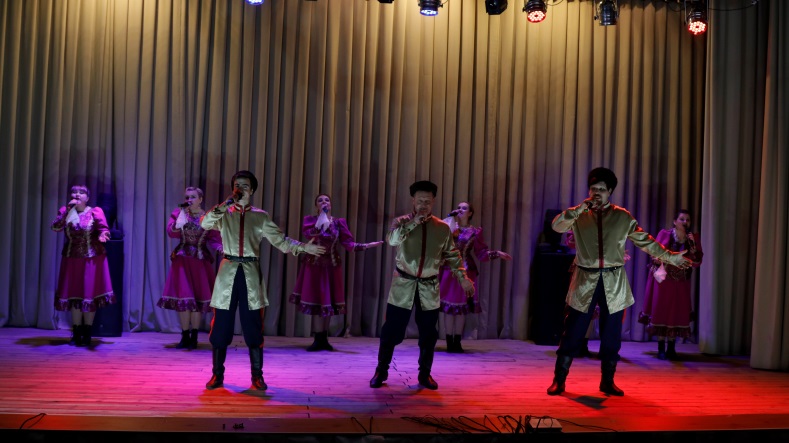 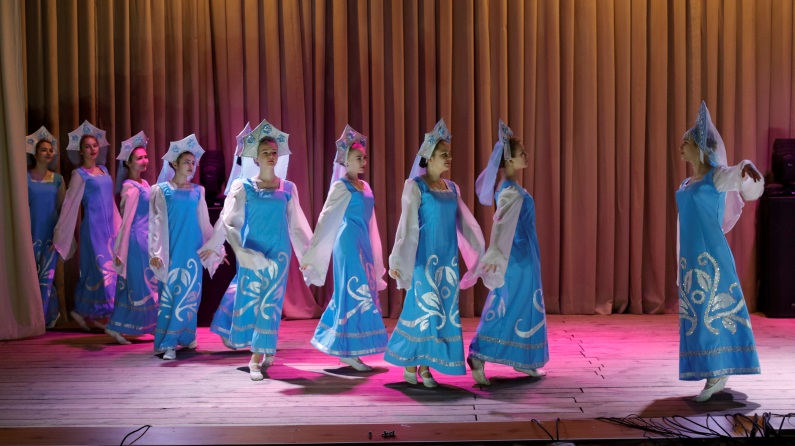 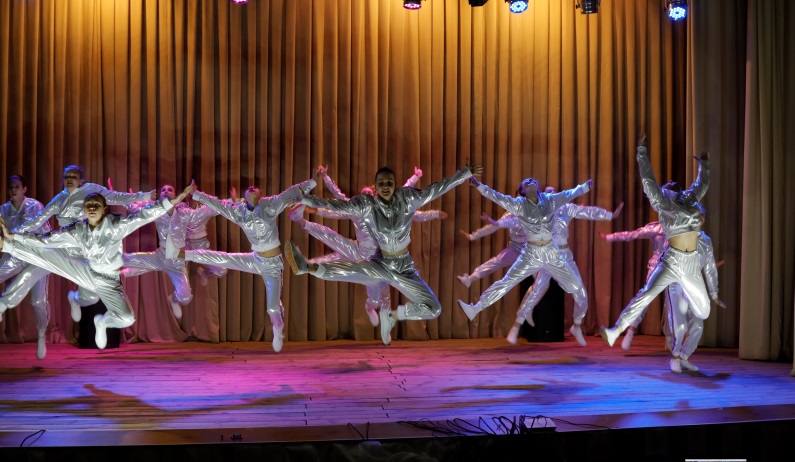 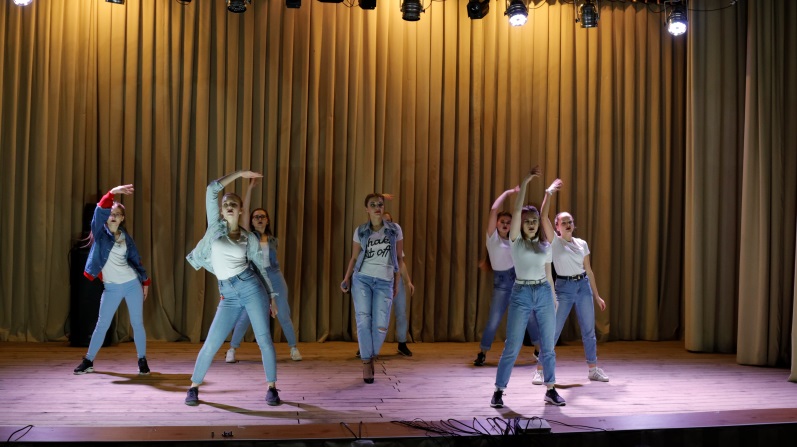 Состояние и развитие самодеятельного народного  творчества согласно следующей структуре:Состояние и развитие любительских объединений, клубов по интересам (КЛО):- состояние и развитие КЛО для  различных категорий населения; - рост или снижение популярности определенных направлений деятельности КЛО.Анализ существующих культурно - досуговых формирований показал, что на протяжении трёх лет количество формирований не изменилось. Количество посетителей по сравнению с прошлым годом незначительно уменьшилось, в связи с окончание детей средних образовательных учреждений и переездом в города, для дальнейшей учебы. Наиболее востребованными остаются вокальные и хореографические коллективы.В 2018 году самодеятельные коллективы и сольные исполнители МБУК «РДК Тацинского района» принимали участие в многочисленных конкурсах и фестивалях, проводимых на территории Ростовской области и за ее пределами.Система развития декоративно-прикладного, изобразительного и фотоискусства:Информация о проведении выставок декоративно-прикладного и изобразительного искусства за 2018 год МБУК «РДК Тацинского района»Система работы органа управления культурой по сохранению традиционной национальной культуры народов, проживающих на территории муниципального образования:Мы живем на донской земле, земле наших дедов и прадедов. Каждый житель нашего района знает свои корни, знает свою историю. Ежегодно на территории Тацинского района проводится праздник, который отражает культуру и быт донских казаков. В августе 2018 года в Тацинском районе ст. Тацинской прошел ставший уже традиционным, V межрайонный фестиваль казачьей культуры «Три Спаса на Дону», целью которого стало возрождение казачьих традиций, самобытности казачьей культуры, укрепления семейных традиций.В нем принимали участие представители  муниципальных образований области: Чернышковского района Волгоградской области, Белокалитвинского, Тацинского, Милютинского, Константиновского районов.С 17.00 в парке им. М. Нечаева начали работу выставка-ярмарка «Город мастеров», которая включала в себя выставку-продажу изделий декоративно-прикладного искусства, мастер-классы «Русая коса», «Аквагрим», «Шелковая лента» и др. На стилизованной площадке «Казачий курень» Тацинского района, каждым поселением были выставлены блюда казачьей кухни. Фото-зоны и мастер-классы, подготовленные поселениями Тацинского района собрали очень много желающих сделать снимок на память. Ярко и живо работала  площадка «Песенный перезвон», где участники фестиваля пели и танцевали вместе со зрителями. 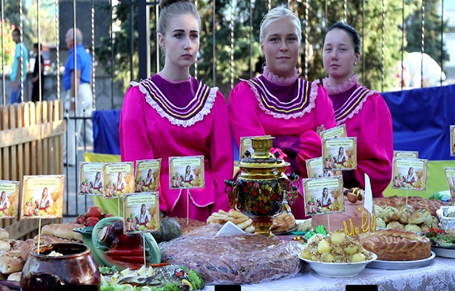 В торговых рядах можно было приобрести сувениры, выпечку, фрукты, мед и многое другое.В 19-00 часов на большой сцене состоялось торжественное открытие фестиваля, которое прошло  по - новому, с прохода и представления всех коллективов, приехавших на этот замечательный праздник. А какие красивые песни звучали в гала – концерте в исполнении лучших творческих коллективов – гостей фестиваля! Глава Администрации Тацинского района Николай Николаевич Кошелев поздравил всех с праздником и вручил благодарственные письма главы Администрации Тацинского района за  вклад в развитие и сохранение традиционной народной культуры Донского края и в связи с празднованием 75-летия освобождения Тацинского района.Организация работы клубных учреждений по патриотическому воспитанию населения.Одним из основных направлений в деятельности районного Дома культуры является патриотическое и гражданское  воспитание граждан, пропаганда истории и воинской славы России с целью всестороннего развития личности. На протяжении многих лет проводятся циклы мероприятий по данному направлению, например районный военно-патриотический конкурс «Гвоздики Отечества». В канун Дня России  и в День Конституции ежегодно в  торжественной обстановке юным тацинцам вручают паспорта гражданина РФ. Традиционно проходят торжественные проводы в ряды Российской Армии. Проводятся акции и беседы со школьниками. 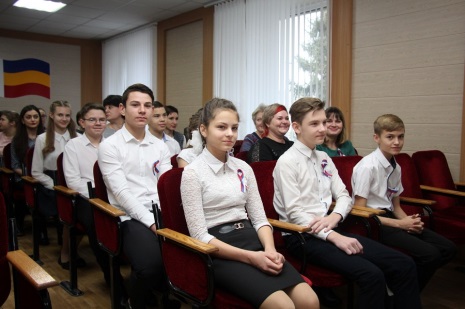 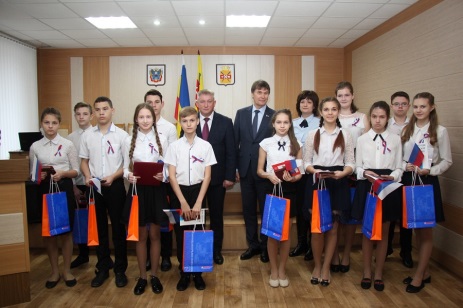 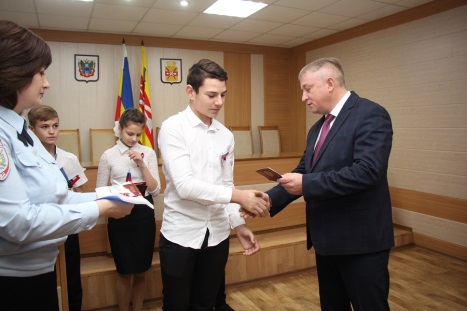 Вручение паспортов юным гражданам России Беседа для старшеклассников о битве под Сталинградом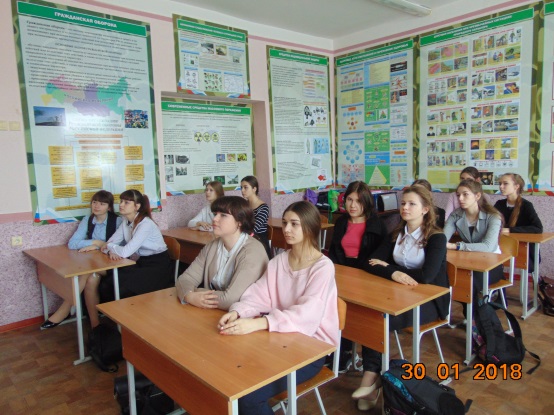 Никого не оставил равнодушный концерт группы «СССР», посвященный Дню Героя России.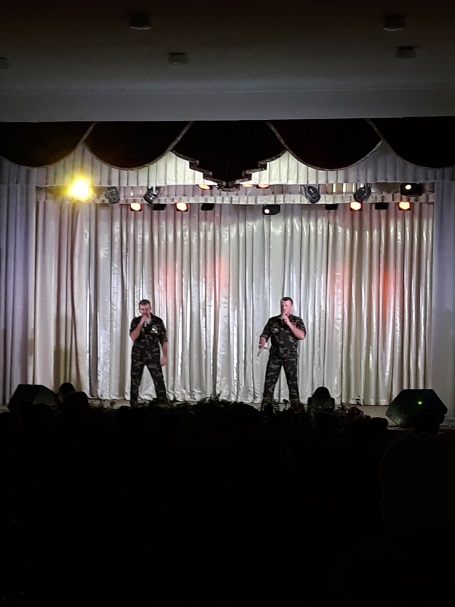 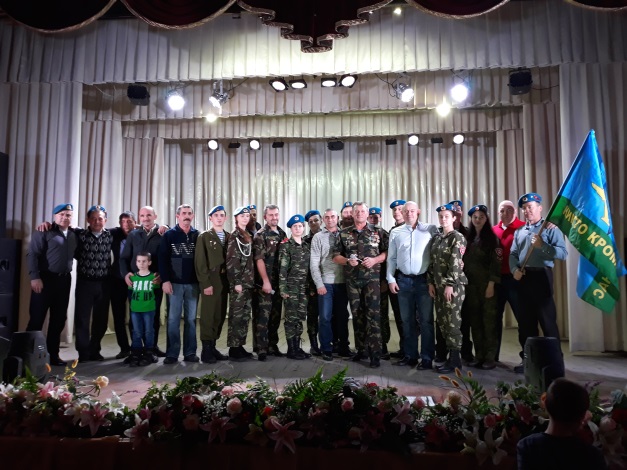 Мероприятие, посвященное Дню героя РоссииПрофилактика безнадзорности, правонарушений и преступности.Значительное место в общей структуре правонарушений занимает преступность несовершеннолетних. Уровень подростковой преступности растет каждый день, что в значительной мере предопределяет будущую криминогенную ситуацию в России.Растет число подростков неуспевающих в учебе, употребляющих алкоголь и наркотики, совершающих уголовные проступки и уголовные преступления. Все больше втягивается подростков в преступный бизнес, продажу наркотиков и многое другое. И все это заставляет задуматься, ведь от того чем занимается подросток в свободное время, как организовывает свой досуг, зависит дальнейшее формирование его личностных качеств, потребностей, ценностных ориентаций, мировоззренческих установок, а в целом предопределяет его положение в обществе.Сотрудниками МБУК «РДК Тацинского района» ведется работа с детьми группы риска. Сотрудники стараются вовлекать этих детей во всевозможные кружки, оказывать им большее внимание, интересоваться их жизнью, интересами, располагать к себе. Для этой категории детей сотрудники проводят мероприятия, такие как: круглый стол «От безответственности до преступления один шаг», познавательные игры «Знаешь ли ты закон?» и др.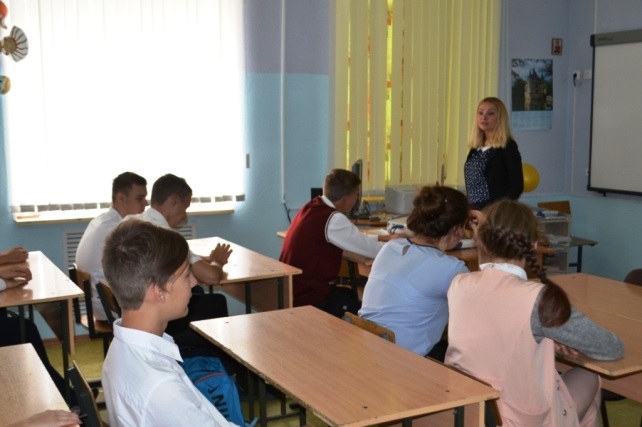 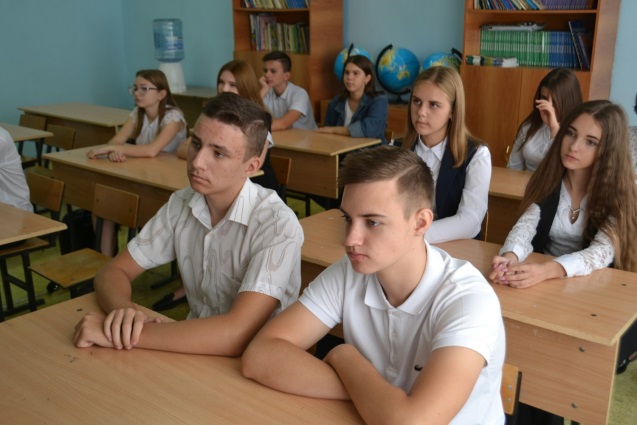 Профилактика асоциальных явлений в обществе и формирование здорового  образа жизни.В целях профилактики асоциальных явлений (пропаганда здорового образа жизни,   повышение антинаркотической ориентации) Районным Домом культуры был разработан цикл мероприятий включивший в себя просмотры видеофильмов «Тайны едкого дыма!» и «Опасное погружение», Дискуссия для старшеклассников «Попробовать ли все в жизни?», Игра-путешествие «От куда берутся грязнули?», Развлекательная игра-соревнование «Быстрее, выше, дальше», Тренинг «Скажи – стоп», акции, викторины, круглые столы, беседы и др.На сегодняшний день формирование концепции  здорового образа жизни, профилактика асоциальных явлений в молодежной среде и правовая защита  молодежи являются приоритетными направлениями государственной молодежной политики. Работники культуры ведут непрерывную работу в области гражданско-патриотического воспитания детей, подростков и молодежи, проводят массу антинаркотических мероприятий, ведут работу с семьей, особенно уделяя внимание детям из неблагополучных семей.   Для  более успешного решения проблемы профилактики асоциальных явлений в подростковой и молодежной среде был разработан ряд мероприятий, способствующих повышению эффективности профилактики наркомании, токсикомании, алкоголизма и табакокурения среди подростков. Максимальными  возможностями при проведении профилактики , обладают  специалисты ДК, руководители клубных формирований, имеющие постоянный контакт с подростками и молодежью, которые  могут уловить те нюансы состояния поведения, зачастую ускользающие от родителей и специалистов-наркологов.Учреждения культуры работает по различным направлениям:-Нравственное;-Патриотическое;-Эстетическое;-Экологическое;-Пропаганда здорового образа жизни.Задача культработников заключается в том, чтобы создать в молодежно  - подростковой среде  ситуации, препятствующие употреблению наркотиков и снижающие вред от их употребления. Основная задача массовой профилактики  - соблюдение и развитие условий, способствующих сохранению и укреплению здоровья, пропаганда здорового образа жизни. МБУК «РДК Тацинского района»  является не только местом отдыха, но и решает важные социальные задачи в области духовного и патриотического воспитания населения. Грамотно организованный досуг - это в первую очередь профилактика правонарушений и безнадзорности несовершеннолетних. Организуя работу с этой категорией, мы решаем следующие задачи: формирование здорового образа жизни, создание условий для организаций культурного досуга, воспитание толерантности.   Организация работы с детьми. С целью организации досуга детей до 14 лет в Районном Доме культуры,  созданы и работают  14 культурно-досуговых формирований, в них занимаются 209 человек. Из них: 9 клуба по интересам (119 чел.), 2 кружка декоративно-прикладного искусства, в которых занимаются  33  человек. И три кружка: театрального искусства, хореографический и вокальный. Деятельность кружков, объединений, клубов по интересам направлена на воспитание у детей эстетического вкуса, развитие духовности, удовлетворение потребности в творческой самореализации, развитие коммуникативных способностей. В работе с детьми используются различные формы клубной работы: это беседы, диспуты, различные викторины, конкурсные, игровые программы, эстафеты, театрализованные представления.	Ежегодно сотрудники Районного Дома культуры проводят новогодние конкурсно-игровые программы для детей, в этом году была подготовлена программа «Новогодние приключения Маши и Медведя», в которой приняли участие более трехсот человек.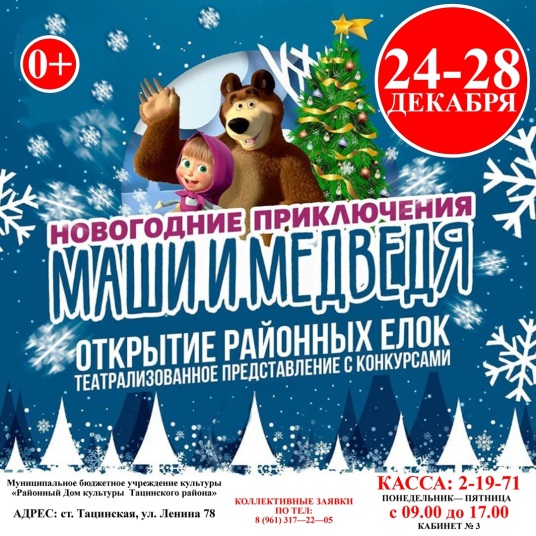 Организация работы с молодежью.В процессе нормальной жизнедеятельности молодой человек занятразнообразными повседневными делами: профессиональной деятельностью,образованием, домашними делами, общением с людьми, сном, отдыхом,досугом. Досуг подразумевает такой род занятий, которые дают человекуощущение удовольствия, приподнятого настроения и радости. Людипроводят досуг для того, чтобы расслабиться, снять стресс, почувствоватьфизическое и психологическое удовлетворение, разделить свои интересы сдрузьями и близкими, завязать общественные контакты и получитьвозможность самовыражения или творческой деятельности. Работая смолодёжной аудиторией, мы придерживаемся не только развлекательногонаправления в работе, но и стараемся развивать у лиц данной категориидуховно-нравственные качества, чувство патриотизма и ответственности засамого себя и своих товарищей, приобщать к здоровому образу жизни иприобщать к устному народному творчеству, традициям и обрядовойкультуре.Досуг и отдых молодёжи в МБУК «РДК Тацинского района» достаточно разнообразен. Для этой категории населения в Районном Доме культуры,  созданы и работают  12 культурно-досуговых формирований, в них занимаются 215 человек. Из них: 4 клуба по интересам (101 чел.), 3 хореографических кружка в которых занимаются  62  человек.  И др.Работа с молодежью была обозначена такими крупными районными молодежными мероприятиями, посвященными:  -  Дню молодежи – «Районный Бал выпускников – 2018»;      - Осенний бал – конкурсно-развлекательные программы.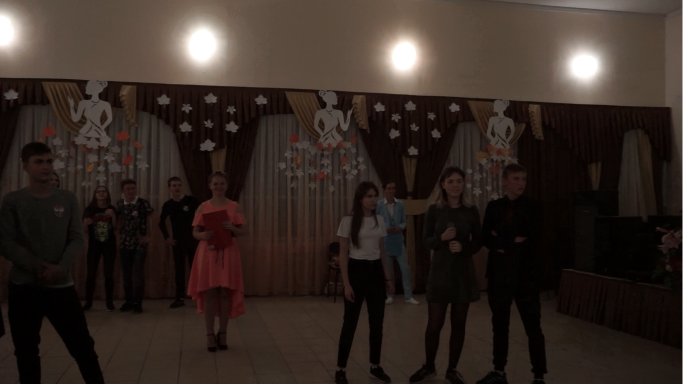 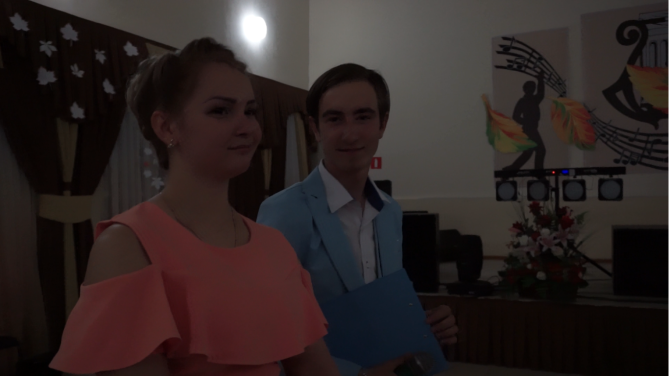 «Осенний бал» 2018 годНе теряют своей популярности среди молодежи такие мероприятия как фестиваль молодых исполнителей современной эстрадной песни «Времена года». 28 июня, состоялся «Выпускной бал-2018». Это один из самых красочных, теплых и массовых районных праздников, который  собрал на площади Борцов Революции  ст. Тацинской выпускников 9-х и 11-х классов со всех школ района, родителей, педагогов.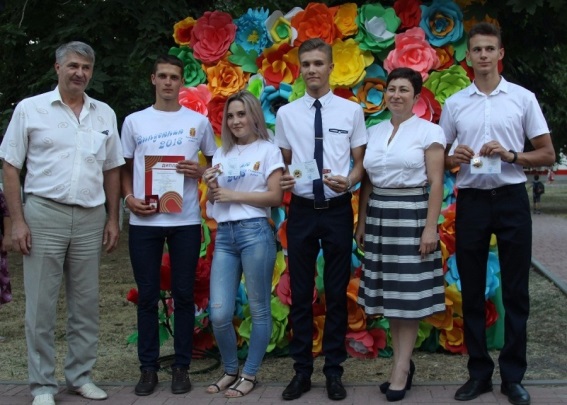   В этот день всех выпускников поздравил и пожелал им доброго пути глава Администрации Тацинского района Николай Николаевич Кошелев. Премией главы Администрации  Тацинского  района одаренным детям были награждены ___ выпускников Тацинских школ. Сертификаты главы Администрации Тацинского района на единовременную выплату молодым учителям муниципальных бюджетных организаций.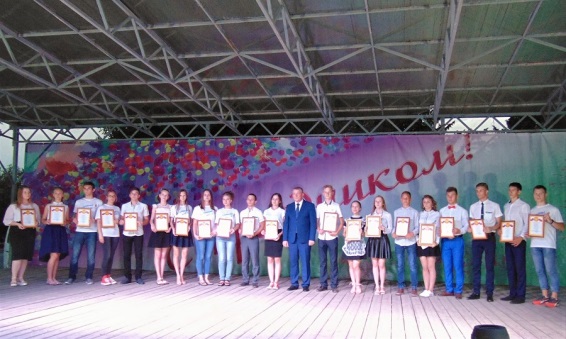 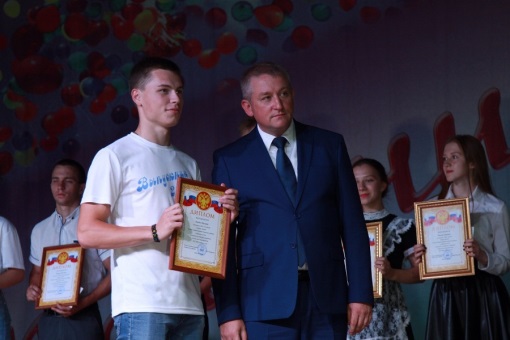 Со сцены звучали поздравления, шутки и песни от сотрудников районного дома культуры, а так же гостей праздника – кавер группа «Ковер – парк» А от стены пожеланий никто не отходил. Каждый старался оставить на ней частичку себя, чтобы, возможно, потом, когда-нибудь прочесть то, что написал, и посмотреть, что сбылось, а что пока нет!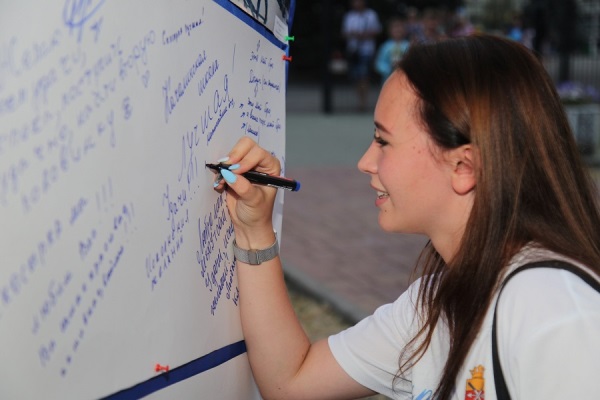 Организация работы с детьми и подростками в летний период.Одной из задач  Районного Дома культуры, является работа с детьми и подростками в летний период, организация их досуга. Работниками учреждений культуры были разработаны конкретные планы по работе  и занятости детей в летний период. Дети привлекались к участию в массовых, тематических мероприятиях, кружках и клубных объединениях, которые работают в учреждениях культуры. В летний период 2018 года, с детьми и подростками было проведено 28 мероприятий, на которых присутствовало 3027 человека. Темы мероприятий были самыми разнообразными: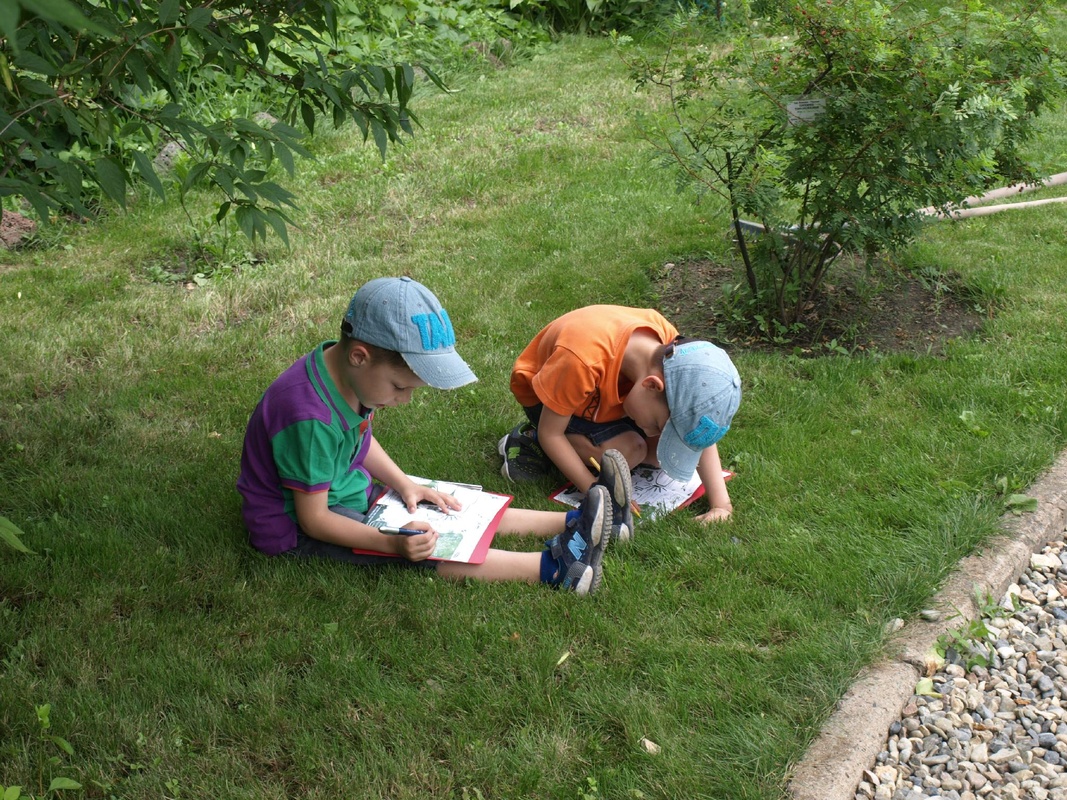 1.	Познавательная программа ко дню рождения А.С. Пушкина.2.	Беседа, посвященная году волонтерства в России «Волонтеры – важная организация».3.	Беседа «Мир без наркотиков»4.	Познавательная программа   «Здравствуй, этикет!»5.	Встреча добрых друзей.  «Мы идем в музей. Необычные музеи Мира».6.	Беседа по ЗОЖ «Привычки – хорошие и плохие», с использованием наглядного материала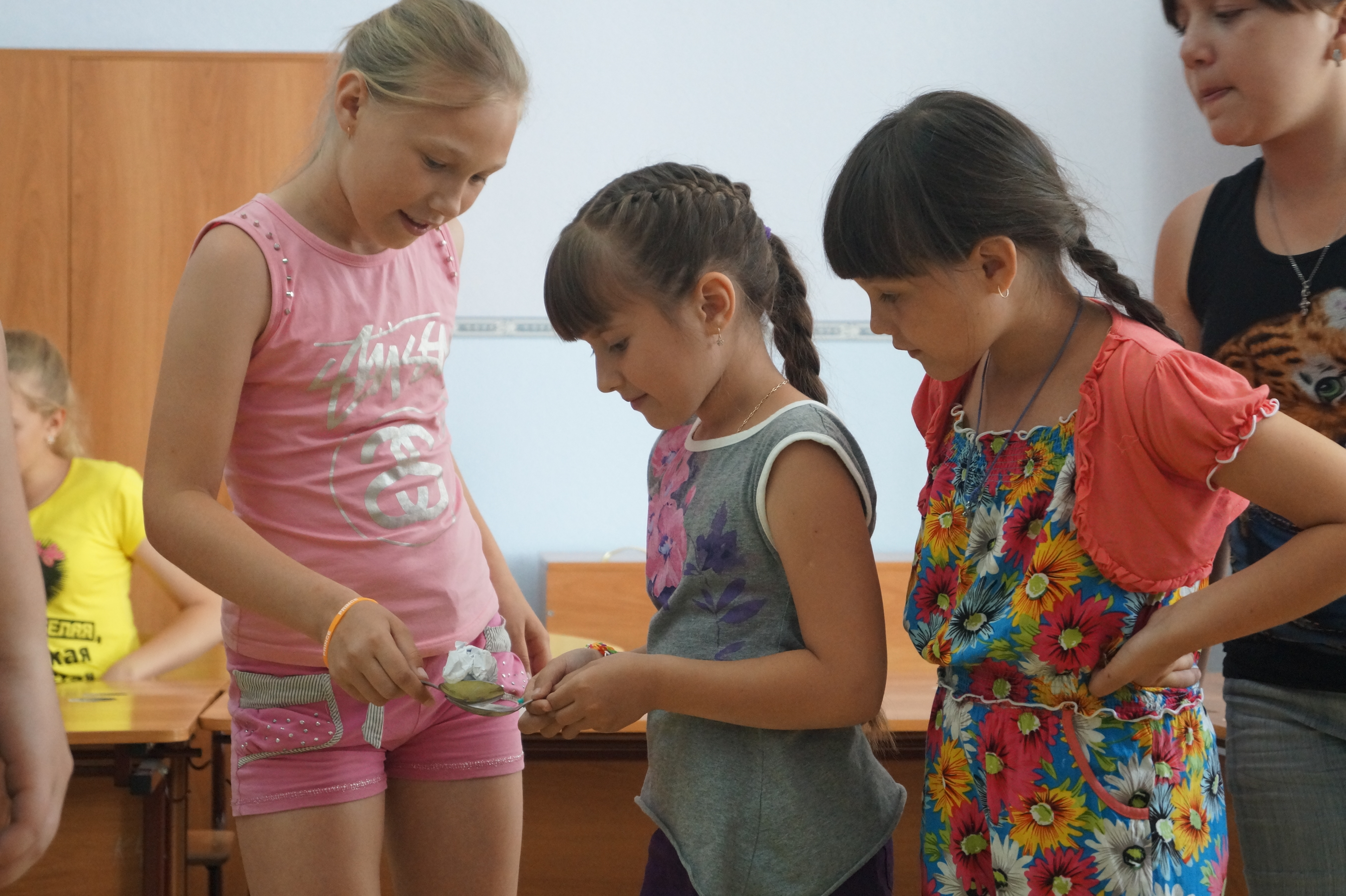 7.	Беседа «Эхо той ночи» с использованием видеоматериалов о взрыве в Москве на улице Гурьянова.8.  Вручение паспорта РФ9.	Анкетирование «Профилактика вредных привычек» 10. Акция «Как сказать нет!» 11. «Районный выпускной 2018» 12. Беседа с детьми и подростками «Как вести себя на воде, на дорогах, в быту»13. Травматизме. ( присутствовало  8 чел.) Парк им. М. Нечаева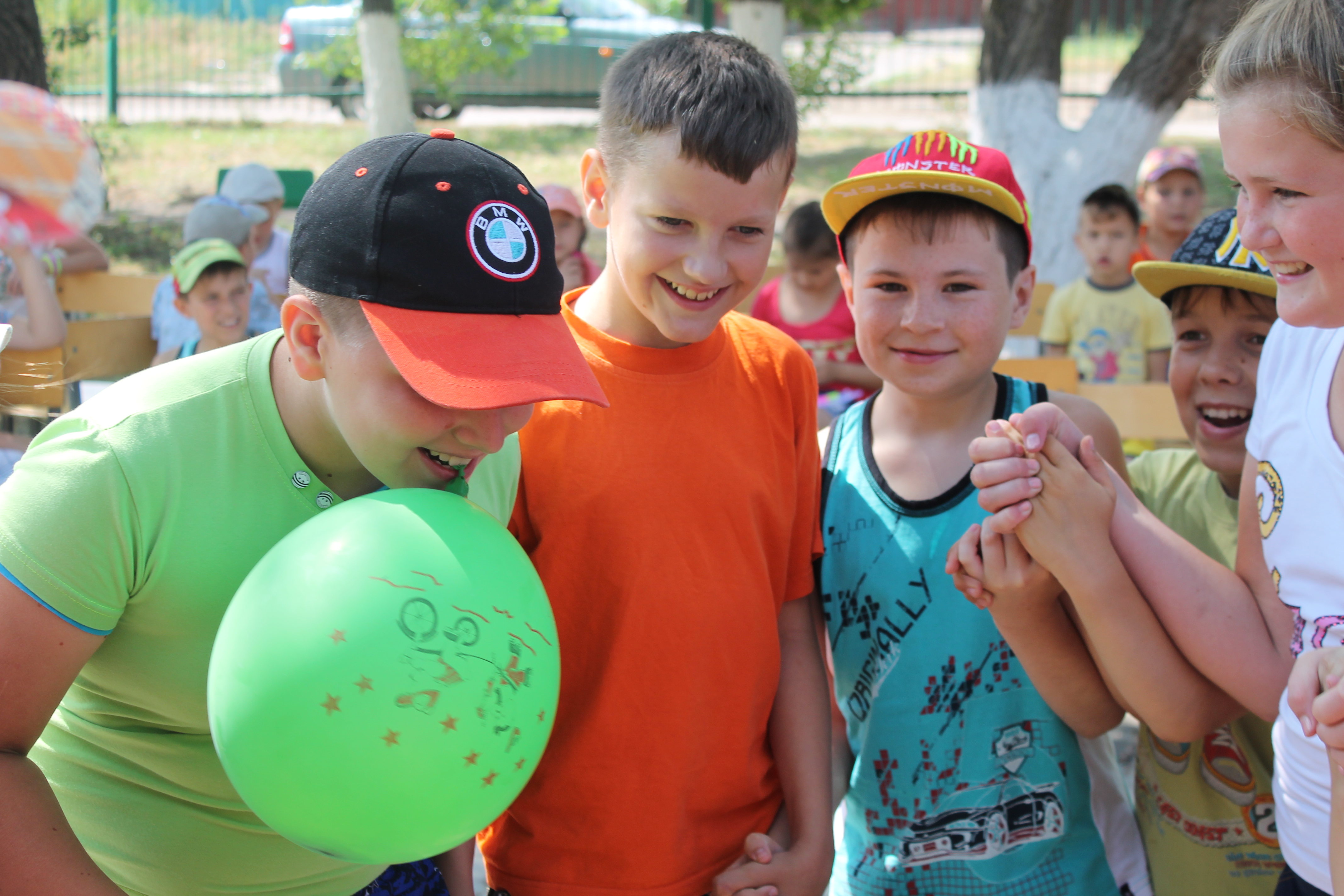 14. Беседа  с элементами игры «Природа наш дом»15. Беседа «Солнце друг и враг» присутствовало 7 чел. Парк им. М. НечаеваИ др.Формы мероприятий тоже были разнообразными. Это беседы, показы фильмов, презентаций, анкетирования и др.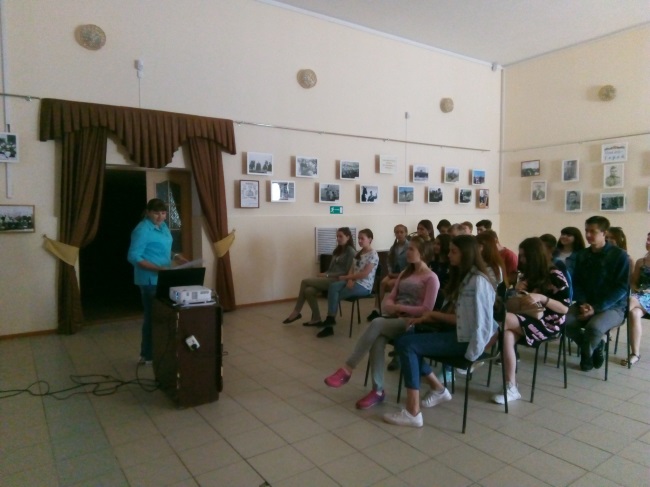 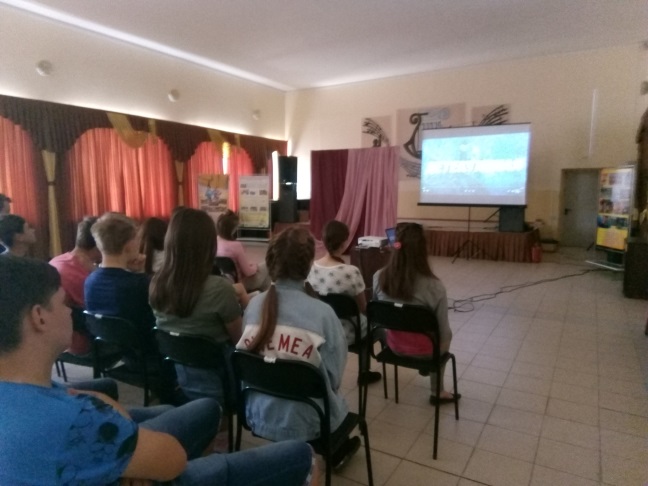 Летние каникулы. Показ фильмаОрганизация работы с людьми с ограниченными возможностями здоровья.        Ежегодно в Тацинском районе проходит ряд мероприятий в рамках месячника инвалидов, это: огонек «От сердца к сердцу», концерт, посвященный Дню инвалидов	«От сердца к сердцу», Районный фестиваль детско – юношеского творчества «Южный ветер», с участием детей инвалидов и др.9 декабря в Районном Доме культуры прошел районный конкурс детского и юношеского мастерства «Южный ветер». Конкурс проходил по номинациям:- сольный вокал- вокальные группы- хореография- декоративно-прикладное искусство- художественное словоВ конкурсе приняло участие более 100 человек.Организация работы  с пожилыми, ветеранами.С каждым годом все больше внимания уделяют сотрудники районного Дома культуры работе с пожилыми людьми. Тесно сотрудничают с Советами ветеранов, женсоветами, библиотекой, администрацией. В течение года проходят поздравления с праздниками и юбилеями пожилых людей на дому. Создан клубы «Ветеран»,  который существует уже более 6 лет. Особо интенсивно идет работа РДК с этой категорией населения, в месячник пожилого человека.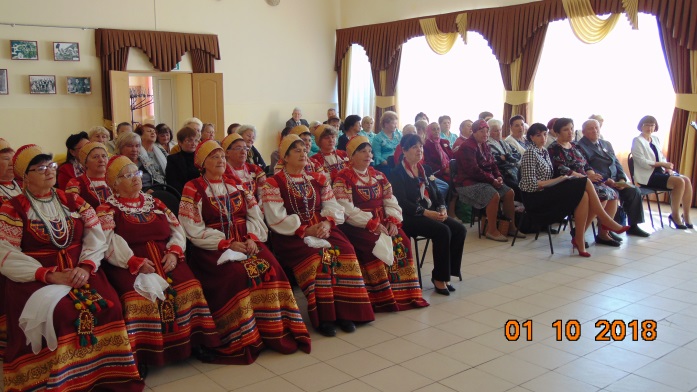 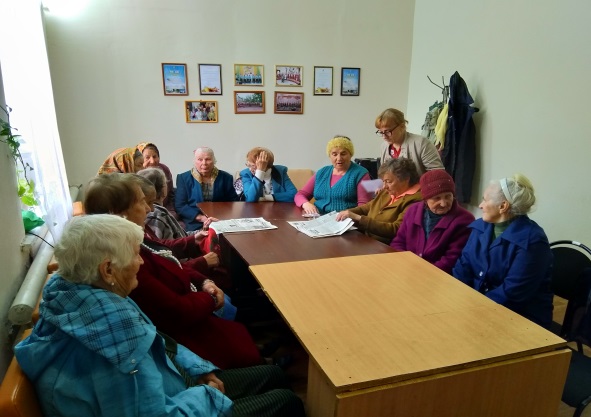   клуб «Ветеран» на экскурсии в Лого парке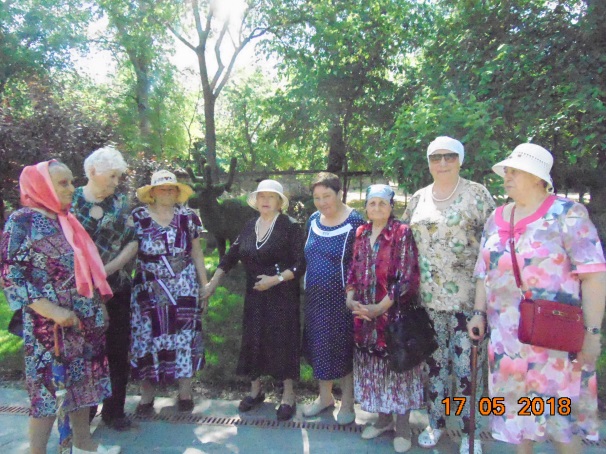  Вокальная группа «Хорошее настроение» в гостях у жителей Жирновского реабилитационного центра 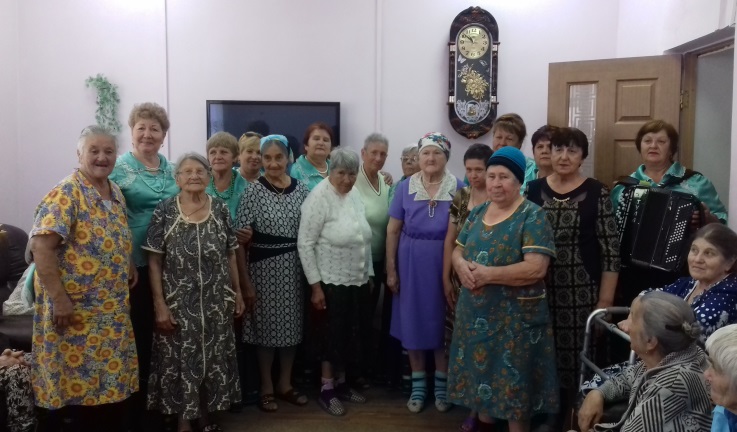 Организация работы с семьей.Большое внимание уделяют сотрудники районного Дома культуры работе с семьями. Сотрудниками проводятся чаепития, конкурсы, беседы, концертные программы и др. Взаимодействие с другими учреждениями культуры, общественными организациями по осуществлению культурно-образовательных и социально- значимых программ и задач.Многолетний опыт сотрудничества МБУК «РДК Тацинского района» с организациями и учреждениями района, позволяет плодотворно работать в целях организации и проведения культурно-массовых мероприятий. Коллектив МБУК «РДК Тацинского района» работает в тесном контакте с отделом по делам молодёжи, казачества и связям с общественными организациями Администрации района, отделом образования Администрации района. Учащиеся общеобразовательных и дошкольных учреждений активно посещают кружки самодеятельного творчества, принимают самое активное участие в культурно- досуговых мероприятиях. Проводятся совместные мероприятия с детской юношеской спортивной школой, районным краеведческим музеем, детской школой искусств, межпоселенческой центральной библиотекой. Традиционное чествование юбиляров семейной жизни, празднование Дня семьи, любви и верности, конкурс для семей района - результат тесного сотрудничества с отделом ЗАГС Администрации района. Гарантированные мероприятия, посвящённые профессиональным праздникам (День медицинского работника, День сотрудника внутренних дел, День социального работника, День учителя и т.п.), плодотворно влияют на совместную работу с этими организациями. Результат - постоянные зрители и посетители мероприятий МБУК «РДК Тацинского района». Тесное взаимодействие и работа с учреждениями культуры сельских поселений района позволяют плодотворно проводить районные фестивали, смотры и конкурсы.        Тацинскому району посчастливилось принимать участие в «Двух звездах» пять лет подряд. В этот раз все получилось особенно празднично, ярко, талантливо и динамично. На сцене расцветали цветы, и шел настоящий снег. Звук, свет, дым и блеск помогали воплотить задуманное участниками на сцене. В песнях конкурсанты плакали и смеялись, страдали и веселились.        В конкурсе принимали участие звезды Константиновского, Усть-Донецкого, Тацинского и Цимлянского районов.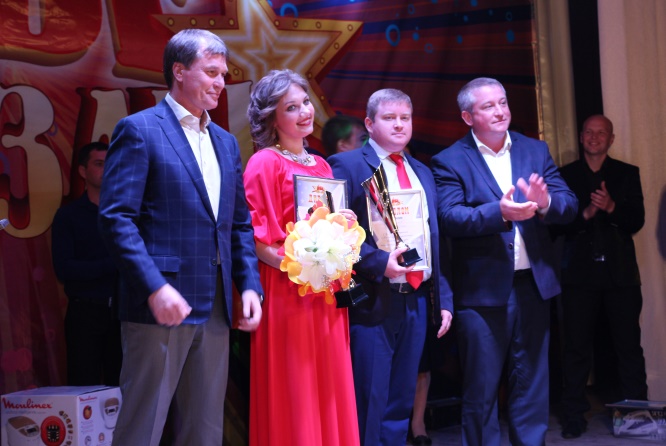 Настоящий праздник песни! Победный дух, талант, радость общения, соперничества и дружбы – это то, ради чего зрители и артисты собрались вместе в этот день. 11 мая 2018 года!30-31 августа и 1 сентября 2018 года в городе Белая Калитва на территории детского летнего лагеря отдыха «Ласточка», прошел VII Областной Слет работников культуры Ростовской области «Донские зори». В слете приняли участие команды из пятидесяти пяти районов области.         Работники культуры Тацинского района не остались в стороне, и  участвовали во всех главных конкурсах форума.       Тема визитной карточки, самого любимого и интересного конкурса -  «Если б не было культуры в городах и селах», тема палаточного городка в 2018 году «Бренд территории». Как всегда на слет была предоставлены фотографии, из них выбрали одну, которая участвовала в конкурсе фотографий «Слет улыбается». И по традиции состоялся конкурс «Звезда Слета», в котором   Тацинский район  исполнил песню «Супер звезда».                     Цели и задачи – повышение значимости, престижа профессии работника культуры, формирование профессионального имиджа, распространение передового опыта, внедрение инновационных форм, обсуждение проблем отрасли и перспектив ее развития, поддержка и популяризация народного творчества, ради которых был организован и вот уже VII раз проводится Слет работников культуры, оправдывает и нервы, и время и средства.19. Предложения, связанные с расширением сотрудничества с ГАУК РО «ОДНТ» в области:- проведения совместных творческих мероприятий; - проведения учебно-методических мероприятий; - проведения исследовательских мероприятий. Наиболее доступной формой совместного сотрудничества являются необходимые МБУК «РДК Тацинского района» мастер классы, для повышения профессионального уровня работников культуры. Территориальное расположение района играет положительную роль в оказании таких видов услуг. Очень востребованной является учеба для звукорежиссера и осветителя. Немаловажное значение имеют обменные мероприятия, это хорошая форма передачи опыта и творчества. В МБУК «РДК Тацинского района» есть возможность проведения совместных мероприятий (фестиваля казачьей культуры «Три Спаса на Дону») по привлечению творческих коллективов Дома народного творчества и других коллективов Ростовской области, пользующихся популярностью. Для этого нам нужна контактная информация о таких коллективах.	Директор МБУК «РДК Тацинского района»				С.В. ИсаенковНаименование показателяЕдиница измеренияЗначение, утвержденное на отчетный период*Фактическое значение за отчетный период*Наименование услуги 1.  Организация мероприятийНаименование услуги 1.  Организация мероприятийНаименование услуги 1.  Организация мероприятийНаименование услуги 1.  Организация мероприятийФестивалиФестивалиФестивалиФестивали1. количество проведенных мероприятийшт10162. количество участников мероприятийчеловек1 5002 560Конкурсы, смотрыКонкурсы, смотрыКонкурсы, смотрыКонкурсы, смотры1. количество проведенных мероприятий15172. количество участников мероприятий1 2001 723Народные гуляния, праздники, торжественные мероприятия, памятные датыНародные гуляния, праздники, торжественные мероприятия, памятные датыНародные гуляния, праздники, торжественные мероприятия, памятные датыНародные гуляния, праздники, торжественные мероприятия, памятные датыколичество проведенных мероприятий5306012. количество участников мероприятий241 515 242 715 Предоставление консультационных и методических услугПредоставление консультационных и методических услугПредоставление консультационных и методических услугПредоставление консультационных и методических услугколичество отчетов, составленных по результатам работы		77количество разработанных документов			56Организация деятельности клубных формирований и формирований самодеятельного народного творчестваОрганизация деятельности клубных формирований и формирований самодеятельного народного творчестваОрганизация деятельности клубных формирований и формирований самодеятельного народного творчестваОрганизация деятельности клубных формирований и формирований самодеятельного народного творчестваколичество  клубных формирований2833Статистика за годСтатистика за годчисло коллективовчисло участников33525В т. ч.В т. ч.В т. ч.В т. ч.В т. ч.В т. ч.взрослыхвзрослыхмолодежныхмолодежныхдетскихдетскихчисло коллективовчисло участниковчисло коллективовчисло участниковчисло коллективов число участников15286811410125те же сведения за предыдущий годте же сведения трехлетней давности28/49528/476описание выявленных тенденций№Жанровая направленность201620162016201620172017201720172018201820182018№Жанровая направленностьКол-во КДФКол-во уч-ковЧисло КДФ на платной основеКол-во уч-ковКол-во КДФКол-во уч-ковЧисло КДФ на платной основеКол-во уч-ковКол-во КДФКол-во уч-ковЧисло КДФ на платной основеКол-во уч-ковВзрослые (от 25 лет и выше)Взрослые (от 25 лет и выше)Взрослые (от 25 лет и выше)Взрослые (от 25 лет и выше)Взрослые (от 25 лет и выше)Взрослые (от 25 лет и выше)Взрослые (от 25 лет и выше)Взрослые (от 25 лет и выше)Взрослые (от 25 лет и выше)Взрослые (от 25 лет и выше)Взрослые (от 25 лет и выше)Взрослые (от 25 лет и выше)Взрослые (от 25 лет и выше)Взрослые (от 25 лет и выше)1.1Клубы по интересам4 3843811217 Хоровых3633633  63ВИА----16Театральных------Всего взрослых:7101710115 286 Молодежные (от 15 лет до 24)Молодежные (от 15 лет до 24)Молодежные (от 15 лет до 24)Молодежные (от 15 лет до 24)Молодежные (от 15 лет до 24)Молодежные (от 15 лет до 24)Молодежные (от 15 лет до 24)Молодежные (от 15 лет до 24)Молодежные (от 15 лет до 24)Молодежные (от 15 лет до 24)Молодежные (от 15 лет до 24)Молодежные (от 15 лет до 24)Молодежные (от 15 лет до 24)Молодежные (от 15 лет до 24)2.1Клубы по интересам410141012 28 Хореография362362227 ВИА322322 229 ДПИ------Театральных --1181 18 Вокальные--112 112 Всего молодёжных:1221512215 8114 Детские (до 14 лет)Детские (до 14 лет)Детские (до 14 лет)Детские (до 14 лет)Детские (до 14 лет)Детские (до 14 лет)Детские (до 14 лет)Детские (до 14 лет)Детские (до 14 лет)Детские (до 14 лет)Детские (до 14 лет)Детские (до 14 лет)Детские (до 14 лет)Детские (до 14 лет)3.1Клубы по интересам484484535 Хоровые------ВИА------ДПИ2382332 33 Театральное искусство117117 117 Хореография121121 121 Вокальные 1191 19 Всего детских:9179917410 125Всего:Всего:284952849033525Наименование коллектива и его принадлежностьДата и местопроведенияОбластные (наименование, организаторы)Межрегиональные Всероссийские (наименование, организаторы)МеждународныеРезультат участия/диплом, благодарность1234567мл. гр. Вокальный ансамбль рук. Г.С. Свиколкина24.02.2018г. ВолгоградВсероссийский конкурс вокального искусства «Отражение в капле»Лауреат III степени«Созвездие»ст. гр. рук. Г.С. Свиколкина24.02.2018г. ВолгоградВсероссийский конкурс вокального искусства «Отражение в капле»Лауреат III степени«Созвездие»ст. гр. рук. Г.С. Свиколкина22.09.2018Международный фести валь искусств«Art Fest» Краснодарская краевая общественная организация «Творческий альянс»Лауреат II степени«Созвездие»ст. гр. рук. Г.С. Свиколкина27.10.2018Г. Ростов-на-ДонуМеждународный конкурс «Хрустальное сердце Мира»Диплом лауреата II степениВокальный ансамбль «Созвездие»дет. вок. гр «Раздолье»рук. Г.С. Свиколкина24.02.2018г. ВолгоградВсероссийский конкурс вокального искусства «Отражение в капле»Лауреат III степениВокальный ансамбль «Созвездие»дет. вок. гр «Раздолье»рук. Г.С. Свиколкина21.04.2018Ст. Донецкая Ростовская областьВокальный конкурс Областного фестиваля детско-юношеского творчества «Южный ветер»ОДНТБлагодарственное письмоВокальный ансамбль «Созвездие»дет. вок. гр «Раздолье»рук. Г.С. Свиколкина25.08.2018Ст. Тацинская Межрайонный фестиваль казачьей культуры «Три Спаса на Дону»Благодарственное письмоВокальный ансамбль «Созвездие»дет. вок. гр «Раздолье»рук. Г.С. Свиколкина22.09.2018Международный фести валь искусств«Art Fest» Краснодарская краевая общественная организация «Творческий альянс»Лауреат II степениВокальный ансамбль «Созвездие»дет. вок. гр «Раздолье»рук. Г.С. Свиколкина27.10.2018Г. Ростов-на-ДонуМеждународный конкурс «Хрустальное сердце Мира»Диплом I степениВокальная группа «4 D»Рук. Г.С. Свиколкина24.02.2018г. ВолгоградВсероссийский конкурс вокального искусства «Отражение в капле»Лауреат III степениВокальная группа «4 D»Рук. Г.С. Свиколкина21.04.2018Ст. Донецкая Ростовская областьВокальный конкурс Областного фестиваля детско-юношеского творчества «Южный ветер»ОДНТБлагодарственное письмо«Народный самодеятельный коллектив» вокальная группа «Раздолье», РДК, руководитель С.В. Исаенков29.04.2017 гРостовская обл.Орловский р-онVI Межрегио-нальный фестиваль экологического туризма«Воспетая степь»Благодарственное письмо«Народный самодеятельный коллектив» вокальная группа «Раздолье», РДК, руководитель С.В. Исаенков19.05.2018ст. Гундоровскаяг. Донецк Международный фестиваль казачьей культуры «казачья душа»Диплом II степени«Народный самодеятельный коллектив» вокальная группа «Раздолье», РДК, руководитель С.В. Исаенков26.05.2018Всероссийский литературно-фольклорный фестиваль «Шолоховская весна»ОДНТБлагодарность«Народный самодеятельный коллектив» вокальная группа «Раздолье», РДК, руководитель С.В. Исаенков03.06.201813.10.2018Ростовская обл.г. НовочеркасскВсероссийский фольклорный конкурс Казачий круг»«Народный самодеятельный коллектив» вокальная группа «Раздолье», РДК, руководитель С.В. Исаенков18.06.2018г. Ростов-на-ДонуЧемпионат Мира по футболуБлагодарственное письмо«Народный самодеятельный коллектив» вокальная группа «Раздолье», РДК, руководитель С.В. Исаенков02.07.2018Г. Ростов-на-Дону Чемпионат Мира по футболуБлагодарственное письмо«Народный самодеятельный коллектив» вокальная группа «Раздолье», РДК, руководитель С.В. Исаенков07.07.2018Ст. Кагальницкая Ростовкая область I Международный фестиваль славянской культурыБлагодарственное письмо «Народный самодеятельный коллектив» вокальная группа «Раздолье», РДК, руководитель С.В. Исаенков25.08.2018Ст. Тацинская Межрайонный фестиваль казачьей культуры «Три Спаса на Дону»Благодарственное письмо«Народный самодеятельный коллектив» вокальная группа «Раздолье», РДК, руководитель С.В. Исаенков15.09.2018Ст. Милютинская Ростовская область День станицы Милютинская Благодарственное письмо«Народный самодеятельный коллектив» вокальная группа «Раздолье», РДК, руководитель С.В. Исаенков29.09.2018г. Семикаракорск День города СемикаракорскаБлагодарственное письмо Виктория Исаенкова  Межрайонный конкурс исполнительского мастерства «Две Звезды»Орг. Депутат Законодательного Собрания Ростовской области С.Л. СуховенкоДиплом  II степениСергей ИсаенковМежрайонный конкурс исполнительского мастерства «Две Звезды»Орг. Депутат Законодательного Собрания Ростовской области С.Л. СуховенкоДиплом  II степениГалина СвиколкинаМежрайонный конкурс исполнительского мастерства «Две Звезды»Орг. Депутат Законодательного Собрания Ростовской области С.Л. СуховенкоГрамота за участие Николай ГромовМежрайонный конкурс исполнительского мастерства «Две Звезды»Орг. Депутат Законодательного Собрания Ростовской области С.Л. СуховенкоГрамота за участие Вокальная группа «Хорошее настроение»Рук. Т.В. ИгнатенкоМеждународный фольклорный фестиваль «Нет вольнее Дона Тихого»ОДНТ, Министерство культуры РОТанцевальный коллектив «Орион»Рук. Г.С. Чайкина30-31 августа, 1 сентябряVIII Областной Слет работников культуры «Донские Зори»Благодарственное письмоТанцевальный коллектив «Орион»Рук. Г.С. Чайкина15.09.2018Ст. Милютинская Ростовская область День станицы Милютинская Благодарственное письмо№направлениеназваниедата проведенияместо проведенияорганизаторыколичество мастеров (художников), принимавших участие в выставке12345671ДПИ (многожанровые, тематические) в помещениях учреждений культуры-выставка поделок ко Дню учителя- выставка ДПИ ко Дню матери- посвященная освобождению  Тацинского танкового рейда-конкурс-выставка мастеров ДПИ «Сторона моя Донская»06.10.201823.11.201824.12.2018малый зал РДКМБУК «РДК Тацинского района»1216201002ИЗО (тематические) в помещениях учреждений культуры  Районные конкурсы рисунков:   -посвященный Международному женскому дню 8 Марта «Цветы для любимой»,- посвященный Дню Защитника Отечества «Есть такая профессия»- посвященный Международному дню семьи «Моя семья»- посвященный Дню работника с/х и перерабатыв. пром.  - посвященный Дню матери «Нет выше звания, чем мама»- посвященный освобождению  Тацинского района07.03.201822.02.201815.05.201805.07.201823.11.201824.12.2018малый зал РДКМБУК «РДК Тацинского района»2117423836363авторские ДПИ-4авторские ИЗО-5выставки-ярмарки (уличные, площадные)5выставки-ярмарки (уличные, площадные)Выставка Мастеров Ростовской области09.09.2018 ст. ТацинскаяПарк им. В.Нечаева ОКСМРДК1705выставки-ярмарки (уличные, площадные)5выставки-ярмарки (уличные, площадные)Посвящ. Празднованию Дня Победы «Герои войны»09.05.2018 гст. ТацинскаяПарк им. В.НечаеваОКСМРДК95выставки-ярмарки (уличные, площадные)5выставки-ярмарки (уличные, площадные)В рамках провед. Фестиваля казач. Культуры и быта «Три Спаса на Дону»25.08.2018 гст. ТацинскаяПарк им. В.НечаеваОКСМРДК145выставки-ярмарки (уличные, площадные)5выставки-ярмарки (уличные, площадные)Выставка-ярмарка, посвященная Дню с/х работника и перерабатывающей пром.Ст. ТацинскаяОКСМРДК846фотовыставки (в т.ч. авторские)- посвященная 81 годовщине Ростовской области «Край, в котором ты живешь»- посвященный Дню работника с/х и перерабатыв. пром.  «От прошлого к настоящему»- посвященная году волонтерства  в России- посвященная Дню учителя «Учителями славится Россия»- «Поклон тебе, сельхозработник»- посвященный освобождению Тацинского танкового рейда4.04.201815.09.201805.07.201809.09.201806.10.201824.12.2018парк им. Нечаевамалый зал РДКмалый зал РДКмалый зал РДКмалый зал РДКмалый зал РДКМБУК «РДК Тацинского района»427580262875Всего 21 939     №Форма проведенияНаименование мероприятия1Дискуссия для старшеклассников«Попробовать ли все в жизни?»2Урок-беседа«Особенности пивного алкоголизма»3Ролевая игра«Мир без наркотиков»4Игра-путешествие«От куда берутся грязнули?»5Беседа для старшеклассников«Вся правда о курении»6Акция«Брось сигарету»7Беседа (всемирный день без табака)«Хочешь жить – бросай курить!»8Развлекательная познавательная программа«На приеме у Айболита»9Игровая программа для детей младшего возраста«Мы зарядку делали – прыгали и бегали»10Беседа для старшеклассников«Профилактика зависимостей»11Развлекательная игра-соревнование«Быстрее, выше, дальше»12Тренинг .Здоровье и молодежь.«Как избавиться от вредных привычек?»13Информационный лист для учащихся«Курить или не курить?»14Беседа для старшеклассников.«Наркомания – беда XXI  века»15Общественная дискуссия с учащимися«Всемирный день борьбы со СПИДом»16Акция«Мода на ЗОЖ»17Информационный лист«Курить, здоровью вредить»18Акция«Курить не модно, дыши свободно!»19Дискуссия«Не будь равнодушным  к своему здоровью!»20Беседа«СПИД- не спит!»21Беседа«Береги здоровье с молоду»22Беседа с элементами игры«Как научиться  понимать свой организм»23Интерактивная беседа«Интернет - друг или враг»24Анкетирование по ЗОЖ«Зоны риска»25Интерактивная беседа«Наркомания -21 века»26Тренинг«Скажи – стоп»27Презентация«Наркомания – зло»28Анкетирование«Профилактика вредных привычек»29Акция«Как сказать нет»30Профилактическая беседа«Опасность на воде»31Профилактическая беседа«Опасность в быту»Культурно-досуговые формирования для молодежиОт 15 до 24 летКультурно-досуговые формирования для молодежиОт 15 до 24 летКультурно-досуговые формирования для молодежиОт 15 до 24 летЖанровая направленностьКол-во КДФКол-во уч-ковКлубы по интересам4101Хореография362ВИА322ДПИ--Театральных 118Вокальные112Всего молодёжных:12215№Форма мероприятияНаименование мероприятияДата проведения1Торжественное собрание, посвященное выводу войск из Афганистана15.02.20182Концерт, посвященный выводу войск из Афганистана15.02.20183Митинг памяти«Чернобыль – 32 года» 26.04.20184Митинг, посвященный 73 годовщине Великой Победы«День Победы»09.05.20185Праздничный концерт«Песни Великой Победы»09.05.20186Концертная программа, посвященная Международному Дню инвалидов«Мы вместе»05.12.20187Вокальный конкурсВ рамках конкурса-фестиваля «Южный ветер»09.12.20188Конкурс «Художественное слово»В рамках конкурса-фестиваля «Южный ветер»09.13.20189Конкурс рисунковВ рамках конкурса-фестиваля «Южный ветер»09.12.201810Конкурс мастеров ДПИВ рамках конкурса-фестиваля «Южный ветер»09.12.201811Беседа «Герои Чернобыля»24.04.201812Концертная программа«Для вас – герои Чернобыля!»24.04.201813Концертная программа«Для вас – герои Чернобыля!»24.04.201814Торжественный концерт, посвященный Дню белой трости«Мы через сердце видим мир»07.10.201815Огонек, посвященный Дню белой трости, с участием вокальной группы «Хорошее настроение»«Через сердце вижу мир»13.10.201816Огонек, посвященный Дню белой трости, с участием хора ветеранов «Калинушка»«Через сердце вижу мир»14.10.201817Концерт, посвященный Дню инвалидов в ЦСО«От сердца к сердцу»04.12.201818Концерт, посвященный Дню инвалидов «От сердца к сердцу»05.12.2018№Форма мероприятияНаименование мероприятия1Конкурс рисунков, посвященный Международному Дню семьи«Моя семья»2Торжественное собрание, посвященное Международному Дню семьи»«День Семьи»3Концерт, посвященный международному Дню семьи»«День семьи»4Праздничный концерт ко Всероссийскому Дню семьи, любви и верности«Ромашковые поля»5Беседа для участников районного клуба «Ветеран»«Семья и ее ценность»6Праздничный вечер для участников клуба «Ветеран» и членов их семей«Наша гордость и слабость и сила!»7Концертная программа«День семьи, любви и верности!»8Поздравление многодетных семей на Дому«С праздником!»9Торжественное вручение материнских сертификатов«Поздравляем с прибавлением!»10Беседа для школьников, посвященная Дню семьи на школьной площадке«У меня сестренки нет»